Publicado en Alicante el 27/02/2023 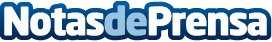 Conseguir la protección laboral a través de la ropa y el calzado de trabajoJ’hayber Works se hace eco de la información de Redacción médica sobre la importancia de la ropa de trabajo para llevar a cabo protección laboralDatos de contacto:J'hayber Works965 457 912Nota de prensa publicada en: https://www.notasdeprensa.es/conseguir-la-proteccion-laboral-a-traves-de-la Categorias: Moda Recursos humanos Servicios Técnicos http://www.notasdeprensa.es